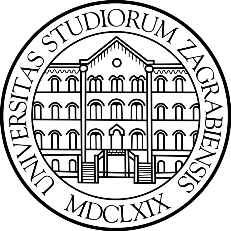 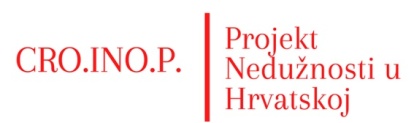 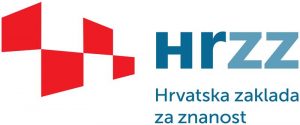 Projekt nedužnosti u HrvatskojIstraživačka radionica br. 4 ZagrebIZVJEŠTAJ O RADIONICIDana 17.11.2023., od 12.00 do 18.00 sati, u okviru Projekta nedužnosti Hrvatska, održana je značajna radionica pod nazivom "Inovacije i Pravne Izazove u Dokazivanju Nedužnosti - Teorijska i Praktična Razmatranja". Ovaj događaj okupio je stručnjake s područja kaznenopravnih istraživanja te iskusne sudionike u borbi za pravdu.Sve je započelo s ručkom koji je poslužen prije formalnog početka radionice. U uvodnom dijelu, umjesto profesora Cvitanovića pozdravnu riječ održao je Andrej Božinovski, asistent na projektu, srdačno je pozdravio prisutne, predstavio ciljeve radionice te započeo program.Niz izlaganja o kaznenopravnim razmatranjima moderirala je Izv. prof. dr. sc. Sunčana Roksandić. Slijedili su izlaganja Izv. prof. dr. sc. Marina Bonačića na temu "Mehanizmi sprečavanja pogrešnih osuda u prekršajnom postupku", Izv. prof. dr. sc. Aleksandra Maršavelskog o "Materijalnopravnim aspektima pogrešno osuđenih osoba", te Izv. prof. dr. sc. Zorana Burića o "Medijskom izvještavanju o kaznenom postupku i pravima okrivljenika".Uslijedile su usporedna međunarodna i europska iskustva s sudjelovanjem uglednih gostiju: Prof. Mark Godsey s University of Cincinnati College of Law, direktor Rosenthal Institute for Justice/Ohio Innocence Project; Ms. Debrah Loevy i Ms. Bhavana Penmetsa iz The Exoneration Project Chicago, s temom "Following the Trails: Identifying Strong Innocence Cases"; Mr. Steven Becker, odvjetnik, koji je govorio o "Korištenju i skladištenju DNK materijala u kaznenom postupku"; te predstavnici European Exoneration Registry Project (EUREX), koji su poslali video poruku kako bi predstavili svoj projekt na našoj radionici.Nakon kraće stanke za kavu, sudionici su se pridružili okruglom stolu na temu "Praktične implikacije". Moderatori, Izv. prof. dr. sc. Marin Bonačić i Andrej Božinovski mag. iur., vodili su razgovor s Adelom Makar, voditeljicom službe bioloških i kontaktnih vještačenja iz Centra za forenzička vještačenja i ispitivanja Ivan Vučetić iz Zagreba, Karolinom Dragičević, zamjenicom županijskog državnog odvjetnika u Županijskom državnom odvjetništvu u Zagrebu, te sutkinjama Zdravkom Jagić i Kornelijom Ivanučić.Interaktivnu radionicu o "Pogrešno osuđenim osobama – perspektiva državnog odvjetništva" vodio je G. Ameet Kabrawala, državni odvjetnik i rezidentni pravni savjetnik Veleposlanstva Sjedinjenih Američkih Država u Hrvatskoj. G. Kabrawala je kroz interaktivni pristup pitanja i odgovora angažirao publiku o uzrocima koji dovode do pogrešnih osuda. Istaknuo je važnost DNK materijala i dokaza, kao i potrebu dodatne edukacije sudaca i državnih odvjetnika.U posljednjem dijelu, predstavljena su nova istraživanja od strane sudionika projekta Hrvatske zaklade za znanost: Andrej Božinovski mag. iur. govorio je o "Obnovi kaznenog postupka pred sudovima u RH - prikaz terenskog istraživanja", Darija Željko mag. iur. predstavila je "Ocjenjivanje učinkovitosti žalbenog postupka u kaznenim predmetima u Republici Hrvatskoj kroz prizmu Europskog suda za ljudska prava", dok je Nikša Vojvoda mag. iur. govorio o "Obnovi prekršajnog postupka".Završna rasprava i zaključak radionice održani su pod vodstvom Izv. prof. dr. sc. Sunčane Roksandić i Andreja Božinovskog mag. iur.Radionica je pridonijela razmjeni važnih informacija, iskustava i stručnih spoznaja u kontekstu borbe za pravdu i dokazivanja nedužnosti. ZAKLJUČCI I PREPORUKE1. Kaznenopravna Razmatranja:   - Zaključak: Pravo na naknadu štete zbog neopravdane osude predstavlja ključnu komponentu pravne zaštite.   - Preporuka: Proučiti mogućnosti reforme sustava nepravilnih pravnih sredstava kako bi se omogućila veća sloboda osobama koje tvrde da su pogrešno osuđene, uz praćenje pozitivnih praksi iz Belgije, Francuske i Nizozemske.2. Mehanizmi Sprečavanja Pogrešnih Osuda u Prekršajnom Postupku:   - Zaključak: Važnost uvođenja mehanizama koji sprječavaju pogrešne osude u prekršajnom postupku ističe nužnost reforme.   - Preporuka: Ponovno procijeniti institut brzog postupka kako bi se umanjio pritisak na optuženike da priznaju krivicu, uzimajući u obzir pozitivne aspekte iz drugih pravnih sustava.3. Materijalnopravni Aspekti Pogrešno Osuđenih Osoba:   - Zaključak: Razumijevanje materijalnopravnih aspekata slučajeva pogrešno osuđenih osoba ključno je za ostvarivanje pravednosti.   - Preporuka: Kontinuirano educirati pravnu zajednicu o specifičnostima ovih slučajeva kako bi se osigurala bolja zaštita prava pojedinaca.4. Medijsko Izvještavanje o Kaznenom Postupku i Prava Okrivljenika:   - Zaključak: Utjecaj medijskog izvještavanja na tijek kaznenog postupka i prava okrivljenika zahtijeva pažljivo praćenje.   - Preporuka: Razmotriti smjernice za medijsko izvještavanje o kaznenim postupcima kako bi se osigurala ravnoteža između javnog interesa i poštovanja prava okrivljenika.-    Potrebna je ravnoteža između poštenog suđenja i prava javnosti da bude informirana.5. Usporedna Međunarodna i Europska Iskustva:   - Zaključak: Razmjena iskustava s međunarodnim stručnjacima pridonosi razumijevanju globalnih izazova i rješenja.   - Preporuka: Nastaviti uspostavljati suradnju s međunarodnim institucijama te učiti i primjenjivati pozitivna iskustva iz drugih pravnih sustava.6. Praktične Implikacije - Okrugli Stol:- Zaključak: Sudjelovanje stručnjaka iz forenzičnih i pravnih područja pridonosi holističkom razumijevanju praktičnih izazova. Dodatno, važno je naglasiti da se pritisci na optuženike za priznavanje krivnje mogu smanjiti kroz reviziju instituta brzog postupka.- Preporuka: Redovito organizirati okrugle stolove kako bi se poticala suradnja između stručnjaka, sudaca i pravnika u rješavanju konkretnih pitanja.-  Preporuka: Poticati suradnju s nevladinim organizacijama specijaliziranim za zaštitu prava optuženika. Ovakva suradnja pružit će dodatnu podršku u pružanju pravnih savjeta, edukaciji i osiguravanju da optuženici budu svjesni svojih prava tijekom postupka.-  Preporuka: Uvesti sustav redovitog praćenja i evaluacije instituta brzog postupka kako bi se identificirale moguće nelogičnosti ili pritisak na optuženike. Ovaj mehanizam omogućit će pravosudnim sustavima brzu reakciju na promjene koje bi mogle utjecati na pravičnost postupka.7. Interaktivna Radionica:   - Zaključak: Perspektiva državnog odvjetništva ključna je u razumijevanju problema pogrešno osuđenih osoba.   - Preporuka: Organizirati slične radionice s predstavnicima državnog odvjetništva radi dubljeg razumijevanja njihove uloge i perspektive.8. Nova Istraživanja:   - Zaključak: Nova istraživanja pridonose sagledavanju trenutnog stanja pravosudnog sustava.   - Preporuka: Nastaviti podržavati istraživačke projekte koji doprinose razvoju pravnih rješenja i poboljšanju pravne prakse.9. Završna Rasprava i Završetak Radionice:   - Zaključak: Završna rasprava pružila je priliku za sintezu ključnih spoznaja i zaključaka.   - Preporuka: Organizirati slične događaje kako bi se održao kontinuirani dijalog između stručnjaka i praktičara.10. Opća Preporuka:    - Zaključak: Reforma sustava izvanrednih pravnih sredstava u kaznenim postupcima ključna je za pravednost.    - Preporuka: Modelirati reforme prema pozitivnim praksama iz Belgije, Francuske i Nizozemske kako bi se osiguralo pravično postupanje prema osobama koje tvrde da su pogrešno osuđene. Preporučuje se temeljita reforma odredbi koje reguliraju obnova kaznenog postupka u zakonu o kaznenom postupku. Pozitivna iskustva i prakse, kao što su prezentirana na ovom radionici, ukazuju na potrebu stvaranja posebnih panela sastavljenih ne samo od sudaca već i od akademika i stručnjaka, prilagođenih području gdje je ponovno otvaranje potrebno. Dodatno, pozitivna iskustva iz Francuske i Belgije ukazuju da je dovoljno imati naznake nevinosti osobe, umjesto konkretnih činjenica (konačna presuda ili nova vještačenja). Nova reforma ovih odredbi trebala bi se temeljiti na naznakama novih okolnosti, umjesto na činjenicama novih okolnosti. Ovaj pristup omogućava prilagodljiviji i pravedniji postupak koji uzima u obzir dinamičnost pravnog sustava i promjenjive okolnosti pojedinog slučaja.